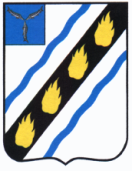 ПРОЕКТМУНИЦИПАЛЬНОЕ СОБРАНИЕСОВЕТСКОГО МУНИЦИПАЛЬНОГО РАЙОНА САРАТОВСКОЙ ОБЛАСТИ
РЕШЕНИЕот _________ № ______р.п. СтепноеОб утверждении перечня выборных должностей, муниципальных должностей и должностей  муниципальной службы в органах местного самоуправления Советского муниципального района при назначении на которые граждане  обязаны представлять сведения о своих доходах, об имуществе и обязательствах имущественного характера, а также сведения о доходах, об имуществе и обязательствах имущественного характера своих супруги (супруга) и несовершеннолетних детей, и при замещении которых должностные лица обязаны ежегодно представлять сведения о своих доходах, расходах, об имуществе и обязательствах имущественного характера, а также сведения о доходах, расходах, об имуществе и обязательствах имущественного характера своих супруги (супруга) и несовершеннолетних детейВ соответствии со ст.ст. 8, 12.1 Федерального закона от 25.12.2008 №273-ФЗ «О противодействии коррупции», ст. 15 Федерального закона от 02.03.2007 № 25-ФЗ «О муниципальной службе в Российской Федерации»,ст. 14Федерального закона Российской Федерации от 07.02.2011 № 6-ФЗ «Об общих принципах организации и деятельности контрольно-счетных органов субъектов Российской Федерации и муниципальных образований», руководствуясь Уставом Советского муниципального района, Муниципальное Собрание Советского муниципального района РЕШИЛО:1. Утвердить Перечень выборных должностей, муниципальных должностей и должностей  муниципальной службы в органах местного самоуправления Советского муниципального района при назначении на которые граждане  обязаны представлять сведения о своих доходах, об имуществе и обязательствах имущественного характера, а также сведения о доходах, об имуществе и обязательствах имущественного характера своих супруги (супруга) и несовершеннолетних детей, и при замещении которых должностные лица обязаны ежегодно представлять сведения о своих доходах, расходах, об имуществе и обязательствах имущественного характера, а также сведения о доходах, расходах, об имуществе и обязательствах имущественного характера своих супруги (супруга) и несовершеннолетних детей, согласно приложению.	2. Признать утратившими силу:	-решение Муниципального Собрания  Советского муниципального района от 30.10.2019 № 168 «Об утверждении перечня выборных должностей и должностей  муниципальной службы в органах местного самоуправления Советского муниципального района при назначении на которые, граждане  обязаны представлять сведения о своих доходах, об имуществе и обязательствах имущественного характера, а также сведения о доходах, об имуществе и обязательствах имущественного характера своих супруги (супруга) и несовершеннолетних детей, и при замещении которых, должностные лица обязаны ежегодно представлять сведения о своих доходах, расходах, об имуществе и обязательствах имущественного характера, а также сведения о доходах, расходах, об имуществе и обязательствах имущественного характера своих супруги (супруга) и несовершеннолетних детей»;	- решение Муниципального Собрания Советского муниципального района от 26.08.2020 № 263 «О внесении изменений в решение Муниципального Собрания Советского муниципального района от 30.10.2019 № 168».	3.Настоящее решение вступает в силу со дня его официального опубликования (обнародования).Глава Советского муниципального района                            				С.В. ПименовПредседательМуниципального СобранияСоветского муниципального района                          		С.В. ЧубарыхПриложение к решению Муниципального СобранияСоветского муниципального районаот________ № _______Переченьвыборных должностей, муниципальных должностей и должностей муниципальной службы в органах местного самоуправления Советского муниципального района, при назначении на которые граждане  обязаны представлять сведения о своих доходах, об имуществе и обязательствах имущественного характера, а также сведения о доходах, об имуществе и обязательствах имущественного характера своих супруги (супруга) и несовершеннолетних детей, и при замещении которых должностные лица обязаны ежегодно представлять сведения о своих доходах, расходах, об имуществе и обязательствах имущественного характера, а также сведения о доходах, расходах, об имуществе и обязательствах имущественного характера своих супруги (супруга) и несовершеннолетних детейНаименование должностиВыборные должностиГлава муниципального районаПредседатель Муниципального СобранияСекретарь Муниципального СобранияДепутат Муниципального СобранияМуниципальные должностиПредседатель Контрольно-счетного органаДолжности муниципальной службыВысшие должностиПервый заместитель главы администрацииГлавные должностиЗаместитель главы администрацииРуководитель аппаратаВедущие должностиНачальник управленияСтаршие должностиЗаместитель начальника управленияНачальник отдела экономики, инвестиционной политики и муниципальных закупок администрации муниципального районаКонсультант отдела экономики, инвестиционной политики и муниципальных закупок администрации муниципального района, входящий в состав единой постоянно действующей комиссии по осуществлению закупок для нужд муниципальных и иных заказчиков муниципального районаНачальник отдела по управлению муниципальным имуществом и землей администрации муниципального районаКонсультант отдела по управлению муниципальным имуществом и землей администрации муниципального районаНачальник отдела промышленности, теплоэнергетического комплекса, капитального строительства и архитектуры администрации муниципального районаЗаместитель начальника отдела промышленности, теплоэнергетического комплекса, капитального строительства и архитектуры администрации муниципального района, главный архитекторНачальник отдела делопроизводства, организационной и контрольно-кадровой работы администрации муниципального районаКонсультант отдела делопроизводства, организационной и контрольно-кадровой работы, входящий в состав комиссии по приемке товаров, работ, услуг, осуществляемых по муниципальным контрактам, для обеспечения деятельности администрации районаНачальник отдела по молодежной политике, физкультуре и спорту и социальным вопросам администрации муниципального районаНачальник отдела бухгалтерского учета, контроля и отчетности, главный бухгалтер финансового управления администрации муниципального районаНачальник правового отдела администрации муниципального районаКонсультант правового отдела администрации муниципального районаНачальник отдела сельского хозяйства администрации муниципального районаЗаведующий сектором информатизационных технологий и программного обеспечения администрации муниципального районаМладшие должностиГлавный специалист отдела экономики, инвестиционной политики и муниципальных закупок администрации муниципального района, входящий в состав единой постоянно действующей комиссии по осуществлению закупок для нужд муниципальных и иных заказчиков муниципального районаГлавный специалист отдела промышленности, теплоэнергетического комплекса, капитального строительства и архитектуры администрации муниципального района, входящий в состав комиссии по приемке ремонтно-строительных работ, осуществляемых по муниципальным контрактамГлавный специалист отдела по управлению муниципальным имуществом и землей администрации муниципального района, входящий в состав контрактной службы администрации муниципального районаГлавный специалист правового отдела администрации муниципального районаВедущий специалист отдела ГО и ЧС администрации муниципального района, входящий в состав контрактной службы администрации муниципального района Верно:СекретарьМуниципального Собрания       					Н.Н. Варавкин